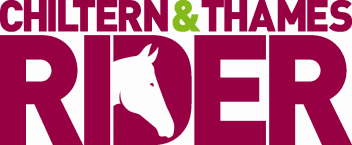 Chiltern and Thames Rider Showing Championships September 2018APPLICATION TO HOLD A QUALIFIER(s) Please complete this form and return via email/postVENUE OR CLUB NAME   DATE(s) OF EVENT  ADDRESS OF EVENT   CONTACT NAME  CONTACT TELEPHONE NO.  Email address QUALIFYING CLASSES YOU WOULD LIKE TO HOLD  Please download and complete the Class Selection Sheet together with this form and send via email to: shows@chilternrider.com or by post to:
Chiltern and Thames Rider, Media House, 21 Kingsway, Bedfrod, MK42 9BJPlease make sure that you read the rules (attached document) and copy the relevant section into your show scheduleRiders without a membership number do not qualify.Qualification goes down the line as far as 5th place.  REMEMBER – Show secretaries are not required to send their results to CT Rider anymore. 
For 2017, we will be issuing all members with a qualification card which they must get signed 
in the ring by the judge. Riders must obtain their membership number from CT Rider before entering a qualifier.They can do this by calling 01234 224995 or visiting: http://www.chilternrider.com/webshop/memberships/memberships/ I agree to run our qualifiers strictly by the Chiltern & Thames Rider rules, listed above and on the accompanying sheets.  Failure to comply with these rules may mean disqualification of that qualifying showName          ……………………………………………………………………Date…………………………………..